ROTINA DO TRABALHO PEDAGÓGICO PARA SER REALIZADA EM DOMICILIO (BII-C) - Prof.ª EDNÉIA > Data: 28/09 a 02/10 de 2020Creche Municipal “Maria Silveira Mattos”SEGUNDA-FEIRATERÇA-FEIRAQUARTA-FEIRAQUINTA-FEIRASEXTA-FEIRA*** BERÇÁRIO II-C*Poema: A Árvore – Patati Patatáhttps://www.youtube.com/watch?v=0TxzRT1hTE4(O link será disponibilizado no grupo)    -  Carrinho de lençol *Objetivo e Desenvolvimento:- Vivenciando brincadeiras inventadas em diferentes grupos e espaços internos.-Utilizando um lençol ou cobertor coloque a criança em cima e arraste pela casa. 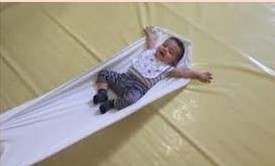 *** BERÇÁRIO II-C*Hora da Música: Alecrim – Palavra Cantada https://www.youtube.com/watch?v=P7Fb3myaz9g(O link será disponibilizado no grupo)             - Brinquedos não estruturados -  Encaixe *Objetivo e Desenvolvimento:- Estimulando o raciocínio lógico, coordenação motora fina. - Em casa pegue o suporte onde vem os ovos e reserve. Junte rolos de papel higiênico ou papel toalha, depois recorte em tamanhos iguais (em proporção que o bebê consiga pegar). Depois é só brincar, dê para o bebê encaixar no suporte de ovos, conforme a imagem abaixo.OBS: Se você tiver tinta guache em casa, pode pintar a parte de cima do suporte de ovos em cores variadas e pinte também os rolos de papel, assim o bebê deve ser estimulado a encaixar o rolo na mesma cor do suporte e irá aprender   a relacionar a cor.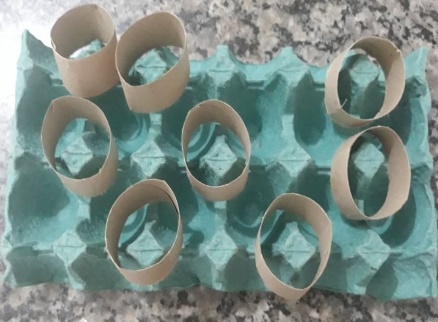 *** BERÇÁRIO II-C*Hora da história: A Primavera da Lagarta https://www.youtube.com/watch?v=NIL6APFL8_I(O link será disponibilizado no grupo)     -  Insetos do Jardim*Objetivo e Desenvolvimento:- Uma linda aprendizagem a partir da vivência. - Levar o bebê para passear no espaço externo de casa, incentive o mesmo a observar os pequenos insetos, (de preferência perto de plantas) formigas, borboletas, joaninha entre outros. (se não tiver em casa, leve a criança a um espaço público próximo, onde tenha árvores, ou plantas). Fale para o bebê o nome dos insetos, explique que eles moram ali e que ajudam a cuidar das plantinhas. Registre esse momento com fotos, será encantador.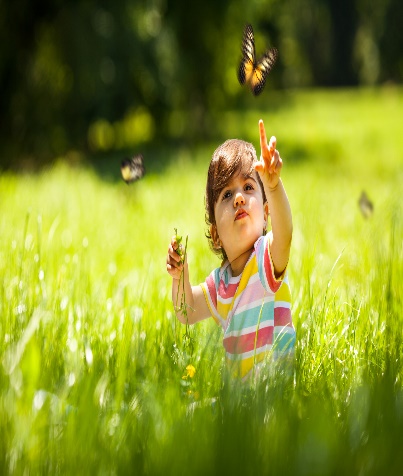 *** BERÇÁRIO II-C*História Contada: A Borboleta Azul- Lenira Almeida Heck (Vídeo gravado pela professora Ednéia)(O link será disponibilizado no grupo)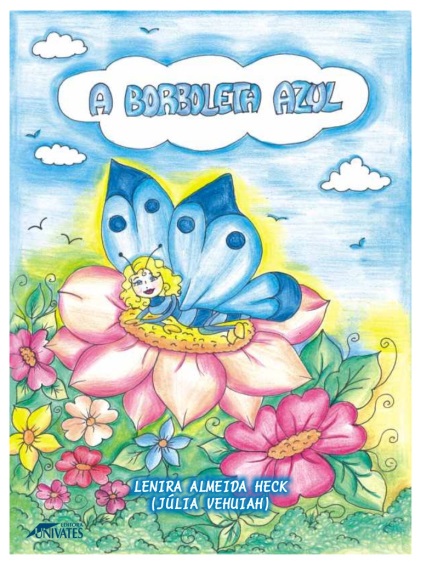 *** BERÇÁRIO II-C* Banho de Sol *Objetivo e Desenvolvimento:- Observar e apreciar os fenômenos da natureza.Está atividade deve ser realizada antes das 10 h da manhã ou após as 16 h da tarde.- Organize um espaço onde bata sol em um dos horários indicados acima. Disponibilize para criança brinquedos que ela goste e deixe a brincar livremente.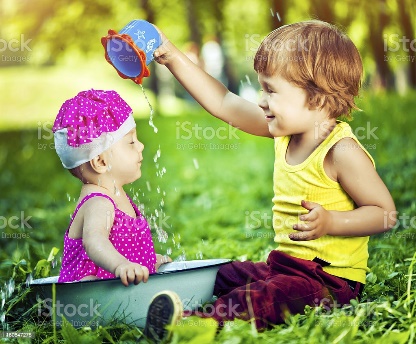 